Sectie; Hemsleyella	Fuchsia F. apetala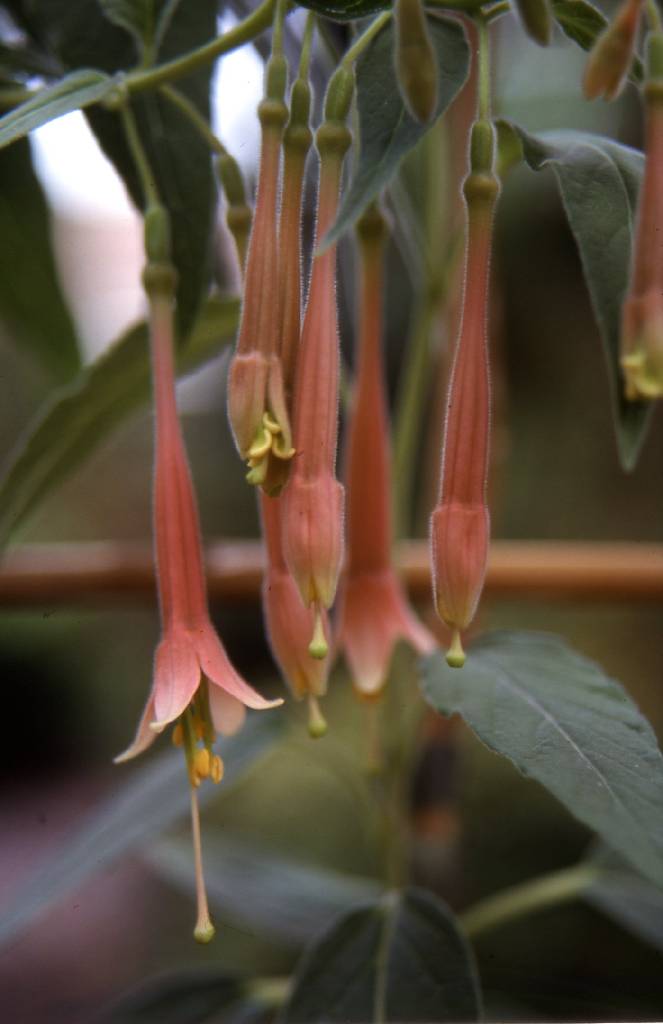 Ontdekker:H. Ruiz en J. Pavon (1779)1802Vindplaats:Peru en BoliviaBloeiseizoen:In het droge seizoen van juni tot september.Hoogte:Op een hoogte van 3200 tot 4200 m.Bloembuis:Rose tot lavendelKelkbladen:Groenachtig (in knop) tot dof purperKroonbladen:Geen Helmdraad:Groen Helmknop:Geel Stuifmeel:Stijl:Licht groenStempel:Groen Bloei:Normale bloeiBloeitijd Nederland:In de winter periode.Knop:Bes:Langwerpig 17 tot 25 mm lang,8 tot 12 mm dik, roodBlad:Aantal chromosomen44Groeiwijze:Hangend Verzorging:Bijzonderheden:Knolvormer Synoniem namen:F. maciantha (1846), F. hirsuta (1876), F. unduavensis (1943)